Международный Фестиваль «Звезды Нового Века» - 2019Гуманитарные науки (от 8 до 10 лет)Исследовательская работа«Жизнь музейного предмета»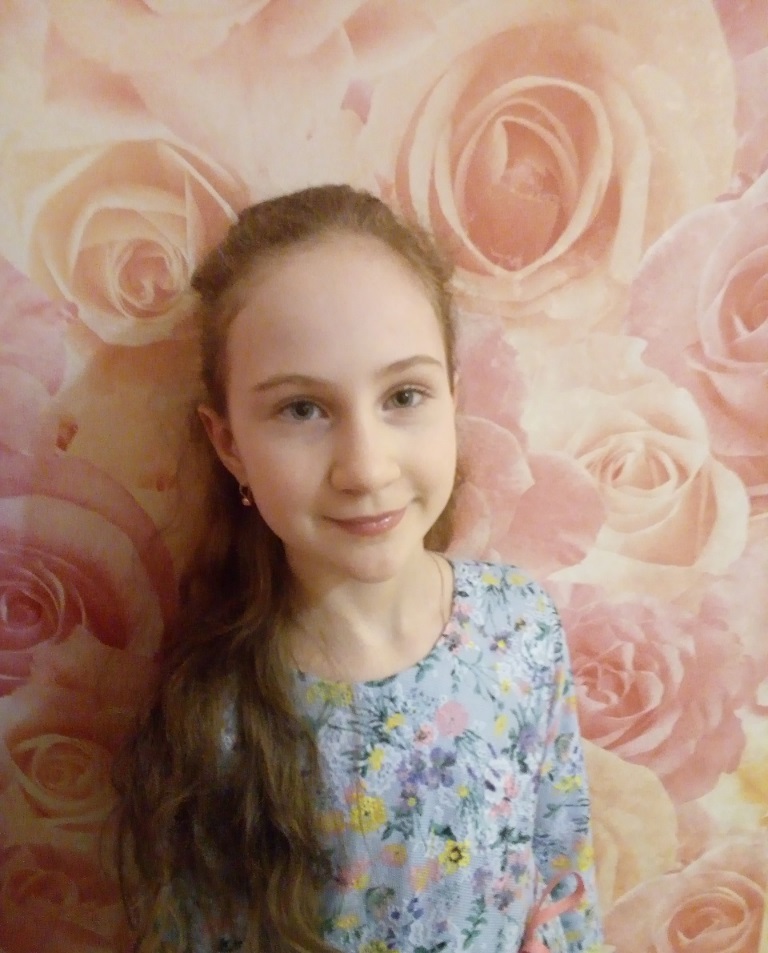 	 Летунова Виктория Сергеевна 9 летУченица 2 «б» классапгт. Октябрьское                                                                  Руководитель работы: Бучинская Элеонора Алянуровнаредактор электронных баз данныхМБУК «Музейно – выставочный центр»пгт Октябрьское2019ОглавлениеВведение: …………………………………………………………………………………2 Глава 1 Теоретическая часть:Историческое значение музейного предмета …………………………………………..3 Глава 2 Практическая часть:Техника безопасности при работе с грунтом и предметами, предназначенными для исследования ……………………………………………………………………………...4 Оборудование …………………………………………………………………….….…....4 Исследуемый материал …………………………………………………….…….……….4 Глава 3 Практические результаты ……………………………………………………….5 Проведение анкетирования………………………………………………………….…….8 Выводы…………………………………………………………….………..……….……...9 Список литературы ………………………………………………….…………………….10
Введение:Актуальность темы исследования: Я часто бываю у мамы на работе, она работает в музее – экскурсоводом. Я поняла, что представленные на выставках экспонаты являются исторической ценностью музея. Они рассказывают о жизни наших предков. Очень важно сохранить память о прошлом, чтобы мои сверстники имели возможность прикоснуться к истории своей малой Родины. А еще я узнала, что музеи бывают разные. Например, музеи зоологические, в них собраны чучела разных животных, коллекции насекомых и бабочек, геологические, где собраны коллекции минералов и камней, музеи ботанические, театральные, музыкальные, литературные.      Наш Октябрьский музей рассказывает об истории нашего края, его достопримечательностях и людях населяющих эту территорию. Я люблю посещать музей и слушать рассказы мамы об экспонатах. Посещая музей мне стало интересно сколько лет предметам, и где они были найдены? А еще я заинтересовалась как долго сохраняться предметы моего поколения под землёй?   Ведь раньше вещи были сделаны из натуральных материалов, а сейчас много искусственных. Ведь как известно, что натуральные вещи разлагаются быстрее чем, сделанные из искусственных материалов.   И поэтому я решила провести свой эксперимент с простыми предметами, и определить их сохранность в почве, для того чтобы узнать каким увидят мир, в котором мы живем наши потомки. Я думаю актуальность моей работы состоит в том, чтобы узнать какие предметы лучше сохраняться и будут представлять историческую ценность.  Цель: проследить процесс разложения предметов быта современного человека и рассказать об этом сверстникамЗадачи работы:- изучить предметы которые окружают современного человека- понаблюдать за разложением предмета в земле в искусственно созданных условиях, в пластмассовом контейнере с влажной почвой- фиксировать изменения в дневнике наблюдений- провести анкетирование о том, как будут выглядеть современные предметы в будущем,  обобщить результатыГипотеза: Проведя эксперимент, мы можем узнать, как через много лет будут выглядеть на выставках в музее предметы, которые мы используем в быту сегодня Методы исследования: эксперимент, наблюдение, анализ, анкетирование(опрос).Предмет исследования - яблоко, гвоздь, монета, газета, полиэтилен, салфетка.Объект исследования – степень сохранности  предметов исследования во внешней среде в условиях эксперимента.Теоретическая часть Историческое значение музейного предметаВ основе деятельности любого музея лежит музейный предмет. Он является объектом комплектования, научного изучения, описания, использования в выставочной, образовательно-воспитательной и других формах деятельности музея. [4]На первый взгляд, понятие «музейный предмет» является очевидным и означает имеющиеся в музее вещи и материалы. Однако, понятие несколько глубже, и формировалось оно постепенно. Сначала просто использовали перечисления групп предметов - картины, инструменты, диковины, минералы. [1]С 19 века для исторических и археологических коллекций употребляют понятие «древности», а для естественнонаучных – «натуральные образцы». Впервые, термин «музейный предмет» ввел в научный оборот в 1930-х Дружинин, а уже в 1955г в «Основах музееведения» можно прочитать, что термин «музейный предмет» твердо утвердился в музейной практике. [3]В 1960- 80х годах, в период развития музейного дела и признания особого значения социальных функций музея утверждается отношение к музейному предмету, как к источнику эмоций и ассоциаций, именно в этот период было доказано, что музейные предметы оказывают большое эмоциональное влияние на посетителя, вместе с предметами посетитель словно оказывается в той эпохе, когда он появился или переживает события, с которыми связан предмет. Можно в общих чертах представить себе, как происходит включение предмета в музейное собрание, какие качества и свойства он при этом утрачивает, а какие приобретает.В природе и обществе есть много вещей, которые обладают определенной значимостью (художественной, исторической, научной) для использования в музее. Все эти предметы называют предметами музейного значения. Чтобы приобрести статус музейного предмета, они должны пройти ряд операций и стадий:Выявление предмета в среде бытования. Изъятие.Поступление в музей. Принятие на учет и хранение.Полная или первичная научная обработка (изучение и описание предмета).Только после этого, он становится музейным предметом. После этого, он перестает обладать тем функциональным назначением, которым обладал до этого. Например, нож уже не предназначается для резки, а топор для рубки. Главным становится его значение как памятника истории и культуры. В музее специалисты восстанавливают его отношения со средой бытования и его признаки, характеристики, взаимосвязи с другими предметами – то есть включают музейный предмет в определенный исторический период.Музейным предметом называют тот предмет, который принят на учет и хранение в музей. А экспонат, это музейный предмет, обладающий наиболее выраженными свойствами и хорошей сохранностью и является частью музейной экспозиции. [4]Практическая часть.Техника безопасности при работе с грунтом и предметами, предназначенными для исследования:Необходимо работать при хорошем освещении. При тусклом свете быстро устают глаза, портится зрение.Убедитесь, что на вас одежда, которую не жалко замарать.Чтобы руки оставались чистыми, обязательно используйте перчатки.При практической части работы не использовать острые предметы.2. Оборудование: пластиковая емкость с крышкой, грунт, предметы для исследования (гвоздь, газета, огрызок от яблока, бумажное полотенце, пакет целлофановый, монета), линейка с водой.3. Исследуемый материалМы с руководителем решили провести свое исследование: какой предмет может дольше хранится в почве. Для этого мы провели небольшой опыт.Взяли следующие предметы, имеющие органическое и химическое происхождение:1. Гвоздь -  крепёжное металлическое изделие, метиз в виде стержня с головкой и острым концом. 2. Монета 10 копеек 2008 года денежный знак, изготовленный из металла определённой формы и веса. Кроме полноценных монет выпускаются коллекционные и памятные монеты. 3. Целлофан-самая распространенная форма пластика. Он применяется очень широко. Одна из наиболее привычных областей применения полиэтилена – упаковка. 4. Газета — печатное периодическое издание, выходящее под постоянным названием. Газета печатается на бумагу.5.Огрызок яблока (фрукт) – Яблоко — плод яблони. На сегодняшний день существует множество сортов яблони, произрастающих в различных климатических условиях. 6. Салфетка (бумажное полотенце) — простое не тканое изделие из бумаги, обычно предназначенное для высушивания или вытирания чего-либо. В ходе эксперимента я закопала эти предметы в контейнер, в котором находилась влажная почва, это заняло не много времени и стала наблюдать, как будут изменяться предметы Наблюдения заносила в дневник.Я постоянно расспрашивала руководителя, когда мы будем проверять наши предметы, вместе мы разглядывали содержимое контейнера, рассуждали, делали предварительные выводы. Мы создали комфортную среду для нашего эксперимента. После закапывания предметов, раз в неделю мы поливали наши предметы, и плотно закрывали контейнер крышкой, для создания парникового эффекта.  Обязательным условием было, полив предметов, наблюдение за процессом разложения предметов в земле. Сложность заключалась в поиске закопанных предметов в земле. Фото начало эксперимента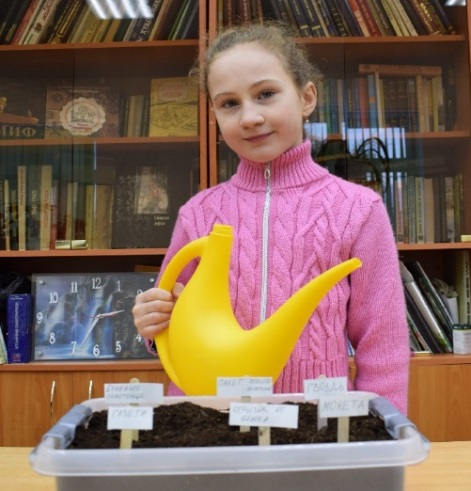 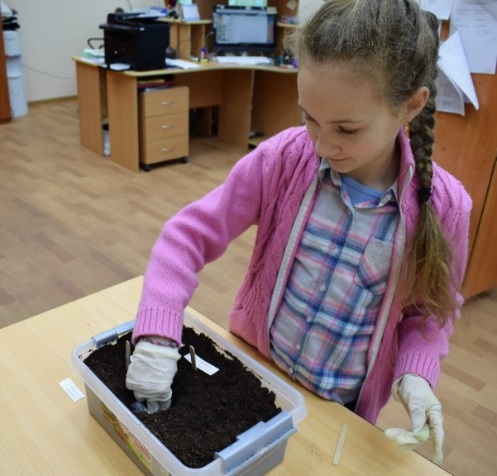 III.Практические результатыПервые результаты практического занятия (спустя 14 дней) 28.09.20181.                Яблоко – на половину сгнило2.	Гвоздь – нет изменений 3.	Полиэтилен – нет изменений4.	Газета - намокла, покрылась желтыми пятнами5.	Бумажное полотенце – намокло, на половину сгнило6.	Монета – нет измененийРезультаты практического занятия (спустя 28 дней)12.10.20181.                Яблоко –сгнило полностью2.	Гвоздь – нет изменений3.	Полиэтилен – нет изменений4.	Газета –на половину сгнило 5.	Бумажное полотенце –на половину сгнило6.	Монета – нет измененийРезультаты практического занятия(спустя 42 дня) 26.10.20181.	Гвоздь – нет изменений 2.	Полиэтилен – нет изменений3.	Газета – на половину сгнило 4.	Бумажное полотенце – на половину сгнило5.	Монета – нет измененийРезультаты практического занятия(спустя 56 дней) 09.11.20181.	Гвоздь – образовалась коррозия 2.	Полиэтилен – нет изменений3.	Газета – сгнила4.	Бумажное полотенце – сгнила5.	Монета – нет измененийРезультаты практического занятия (спустя 70 дней) 23.11.20181.	Гвоздь – образовалась коррозия2.	Полиэтилен – нет изменений3.	Монета – нет измененийРезультаты практического занятия (спустя 84 дней)  07.12.20181.	Гвоздь – образовалась коррозия2.	Полиэтилен – нет изменений3.	Монета – нет измененийРезультаты практического занятия (спустя 98 дней) 21.12.20181.	Гвоздь – образовалась коррозия 2.	Полиэтилен – нет изменений3.	Монета – нет измененийРезультаты практического занятия (спустя 112 дня) 09.01.20191.	Гвоздь – полностью покрылся коррозией (на момент окончания эксперимента коррозия составила 3-5 %)2.	Полиэтилен – нет изменений3.	Монета – нет измененийФото на конец эксперимента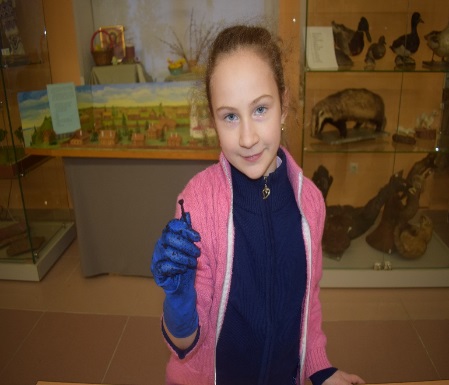 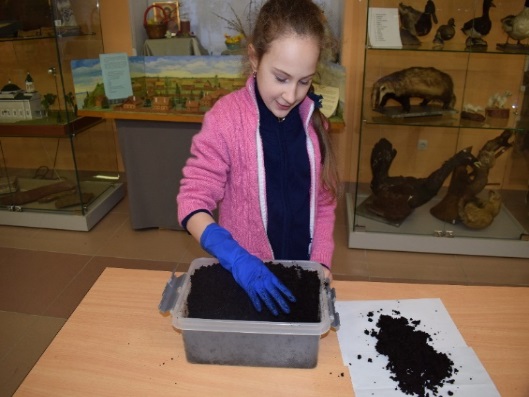 Пока проходил эксперимент, и мы наблюдали за изменением предметов в контейнере я решила поинтересоваться у моих одноклассников и друзей о том интересно ли им узнать, как долго храниться в почве предметы, которые мы используем в быту.  И провела опрос –анкетирование (анкета приложение1). Фото анкетирование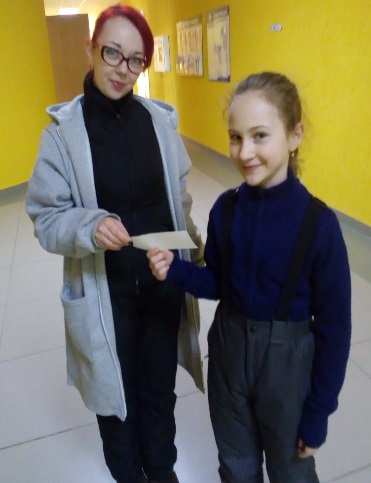 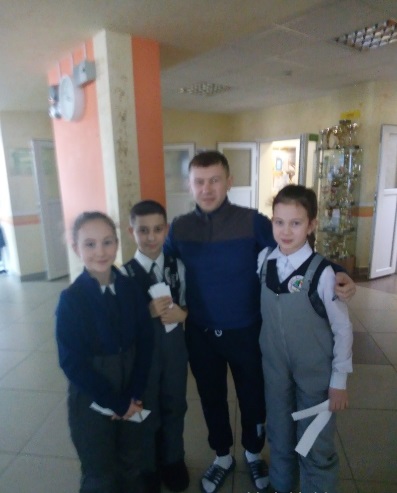 Анкетирование я провела в школе и культурно-досуговом центре, среди опрошенных были и взрослые и дети. Всего опрошено 54 человек. В диаграмме вы можете увидеть результаты опроса.Вот результаты анкетирования:Когда мы получили результаты, нашего опроса мы выявили что 92,5% опрошенных стало интересно узнать, как долго хранятся в почве предметы, которые мы используем в быту, и только 7,5% не заинтересовались этим вопросом и не задумывались, о жизни предметов в земле. Мы с моим руководителем очень обрадовались, что все наши эксперименты проходят не зря. А также нашлись даже некоторые ребята, которые заинтересовались нашим экспериментом, и ждали его окончательного результата.Выводы: Наш эксперимент продолжался 112 дней это чуть больше трех месяцев, результатом выполненных работ из нашего эксперимента стало известно следующее: что из шести предметов: яблоко, гвоздь, бумажное полотенце, полиэтилен, монета и газета только три предмета сохранили свой внешний вид, это: монета, полиэтилен и гвоздь. Это означает, что не все предметы, которые сейчас находятся в земле будут сохранены, и найдены нашими потомками.  Мы сравнили наш анализ дневника наблюдений, с данными найденными в литературе и интернете о длительности хранения различных материалов, и наш эксперимент совпал с этими источниками, что подтверждает нашу гипотезу. Этим экспериментом мы доказали, то что многие предметы, которые мы используем в быту сегодня, сохранятся в земле длительное время, и возможно через много лет они будут найдены при археологических раскопках, и будут представлять из себя ценность и будут экспонироваться на выставках в музеях.Заключение:Оказывается, многие младшие школьники даже и не представляли себе, что под землей может что-то сохраниться и в дальнейшем стать исторической ценностью для общества. Этим экспериментом я привлекла интерес обучающихся к познанию окружающего нас пространства, у ребят проявился интерес к исследовательской деятельности, которая направлена на получение и применение новых знаний. Мне очень понравилось проводить данную научную работу, закапывать, поливать, раскапывать и находить в земле предметы. Я с нетерпением ждала, когда наступит следующий период для раскопок, и я смогу увидеть, что происходит. Теперь, когда я иду по улице (особенно летом), представляю, что подо мной очень много всего интересного и даже может быть предметы, которые будут находиться в нашем музее как экспонат. А также своим экспериментом я заинтересовала своих одноклассников и друзей. Многие из них стали в домашних условиях пробовать провести этот эксперимент.В будущем мне очень хочется поучаствовать в настоящих археологических раскопках.    Вспомогательная литература: Дубина, Таня Опытно-экспериментальная деятельность в старшей группе [Электронный ресурс] / Таня Дубина. -  Режим доступа: https://www.maam.ru/detskijsad/opytno-yeksperimentalnaja-dejatelnost-v-starshei-grupe-dolgosrochnyi-yeksperiment-musor-v-zemlyu-zakopaem.html. – Загл. с экрана.Как долго разлагается мусор, выброшенный нами? [Электронный ресурс] . - Режим доступа: https://www.infoniac.ru/news/Kak-dolgo-razlagaetsya-musor-vybroshennyi-nami.html. – Загл. с экрана.  Музейный предмет: типология и свойства [Электронный ресурс]. - Режим доступа: http://studfiles.net/preview/1721618/ . – Загл. с экрана.Описание музейных предметов[Электронный ресурс]: методические рекомендации]. - Режим доступа: http://infourok.ru/metodisheskaya-rekomendaciya-opisanie-muzeynih-eksponatov-3177493.html. – Загл. с экрана.Опыт «Скорость разложения» [Электронный ресурс]: опыты по биологии. -  Режим доступа: http://www.lmagic.info/decomposition_rate.html. – Загл. с экрана.  Сроки разложения разных видов мусора [Электронный ресурс]. - Режим доступа: http: https://vse-krugom.ru/sroki-razlozheniya-raznyx-vidov-musora/. – Загл. с экрана. 